ПОСТАНОВЛЕНИЕ                                                         JÖП«Овнесении изменений в Постановление главы      МО Черноануйское сельское поселение, утвержденного 16.09.2014 № 105 «Об утверждении административного регламента предоставления муниципальной услуги «Содействие занятости молодежи»     На основании ч.1 ст.7.2 Закона Российской Федерации от 19.04.1991 № 1032-1 «О занятости населения в Российской Федерации», Федерального закона от 27.07.2010 г. № 210-ФЗ «Об организации предоставления государственных и муниципальных услуг», руководствуясь Уставом муниципального образования Черноануйское сельское поселение, ПОСТАНОВЛЯЮ внести следующие изменения:Пункт 6.2 изложить в следующей редакции:«6.2. Органы местного самоуправления вправе участвовать в организации и финансировании:-проведения оплачиваемых общественных работ;-временного трудоустройства несовершеннолетних в возрасте от 14 до 18 лет в свободное от учебы время, безработных граждан, испытывающих трудности в поиске работы, безработных граждан в возрасте от 18 до 20 лет, имеющих среднее профессиональное образование и ищущих работу впервые;-ярмарок вакансий и учебных рабочих мест;         -сопровождения при содействии занятости инвалидов.».Пункт 15.1 административного регламента изложить в следующей редакции:«15.1. Порядок осуществления текущего контроля за соблюдением и исполнением ответственными должностными лицами положений административного регламента.Текущий контроль за соблюдением последовательности действий, определенных административными процедурами по исполнению Услуги, осуществляется должностными лицами, ответственными за организацию работы по исполнению Услуги.».Постановление вступает в силу с момента обнародования согласно ст. 49 Устава муниципального образования Черноануйское сельское поселение.             Глава   Черноануйского сельского поселения                                     Т.А.АкатьеваУтверждено Постановлением ГлавыМО Черноануйское с/п                                                                                        от 16.09.2014 г. № 105АДМИНИИСТРАТИВНЫЙ РЕГЛАМЕНТпредоставления услуги «Содействие занятости молодежи»ОБЩИЕ ПОЛОЖЕНИЯ1. Настоящий административный регламент разработан в соответствии с Федеральный закон от 27 июля 2010 № 210-ФЗ "Об организации предоставления государственных и муниципальных услуг" и Постановлением Правительства Республики Алтай от 16 апреля 2009 № 68 "Об утверждении Порядка разработки и утверждения административных регламентов исполнения государственных функций (предоставления государственных услуг) исполнительными органами государственной власти Республики Алтай и подведомственными им организациями".2. Административный регламент предоставления муниципальной услуги «Содействие занятости молодежи» (далее - Административный регламент), определяет сроки и последовательность действий (административных процедур) при исполнении муниципальной функции по предоставлению услуги «Содействие занятости молодежи».СТАНДАРТ ПРЕДОСТАВЛЕНИЯ МУНИЦИПАЛЬНОЙ УСЛУГИНаименование муниципальной услуги «Содействие занятости молодежи» (далее – Услуга).4. Ответственность за предоставление услуги4.1. Орган  местного самоуправления, ответственный  за предоставление услугиОрган, ответственный за предоставление Услуги:Орган местного самоуправления сельского поселения МО Черноануйское с/п.Организации (структурное подразделение органа), предоставляющие Услугу:Орган  местного самоуправления сельского поселения МО Черноануйское с/п.Органы, ответственные за размещение информации о порядке предоставления Услуги (ответственные за проведение публичного консультирования) :Орган  местного самоуправления сельского поселения МО Черноануйское с/п.4.2. Предоставление Услуги осуществляется при взаимодействии со следующими органами власти и организациямиУслуга предоставляется исключительно в пределах компетенции уполномоченного органа власти.5. Предоставление услуги осуществляется в соответствии со следующими нормативно-правовыми актами: 5.1. Нормативно-правовые акты, непосредственно регулирующие предоставление услугиКонституция Российской Федерации (”Российская газета”, № 237, 25.12.1993);Кодексы:"Бюджетный кодекс Российской Федерации" от 31.07.1998 № 145-ФЗ6. Описание получателей (заявителей) услуги 6.1. Получателями (заявителями) услуги являются: Физические лица:Граждане РФ6.2. Органы местного самоуправления вправе участвовать в организации и финансировании:-проведения оплачиваемых общественных работ;-временного трудоустройства несовершеннолетних в возрасте от 14 до 18 лет в свободное от учебы время, безработных граждан, испытывающих трудности в поиске работы, безработных граждан в возрасте от 18 до 20 лет, имеющих среднее профессиональное образование и ищущих работу впервые;-ярмарок вакансий и учебных рабочих мест;-сопровождения при содействии занятости инвалидов.7. Документы, необходимые для получения услуги7.1. Перечень и виды документов необходимых для получения услугидля соискателей: анкета - заявление, паспорт гражданина Российской Федерациидля работодателей – договор на оказание услуг по подбору кадров и заявка к договору7.2. Требования к оформлению обращения (заявления)Заявление составляется в свободной форме, с указанием специфики образовательного учреждения7.3. Способы предоставления документовДокументы, необходимые для предоставления Услуги, могут быть:- предоставлены при личном обращение заявителя;- отправлены с помощью курьера;- отправлены с использованием услуг экспресс-почты;Заявители, предоставившие все необходимые документы для получения Услуги, в обязательном порядке информируются:- о сроках рассмотрения документов и сроках предоставления Услуги;- о порядке получения результатов;- о порядке получения информации о ходе рассматривания документов и предоставления Услуги;8. Срок предоставление услуги8.1. Срок ожидания в очереди при подаче и получении документов заявителямиВремя ожидания заявителей при подаче/получении документов для получения Услуги не должно превышать 15 минут.8.2. Срок исполнения функции (предоставления услуги)Срок представления услуги до 30 дней.8.3. (пункт исключен пост.№115 от 09.10.2014 г.)9. Результат предоставления услуги9.1. Описание результатов предоставления УслугиКонечным результатом предоставления муниципальной услуги является предоставление консультации о трудоустройстве на временную и сезонную занятость9.2. Юридические факты, которыми заканчивается исполнение Функции (предоставление Услуги)Предоставление консультации о трудоустройстве на временную и сезонную занятость10. Перечень оснований для приостановления предоставления Услуги либо отказа в предоставлении Услуги10.1. Исчерпывающий перечень оснований для отказа в приеме заявленияВ рассмотрении заявления о предоставление Услуги отказывается в следующих случаях:- отсутствие или несоответствие документов, необходимых для получения Услуги- нарушение требований к оформлению документов, а также отказ заявителя от устранения нарушений;10.2. (исключено пост.№115 от 09.10.2014 г.)10.3. Исчерпывающий перечень оснований для отказа в исполнении Функции (предоставлении Услуги)Основаниями для отказа в предоставлении Услуги являются:Отсутствие:- заполненного заявления-анкеты о предоставлении муниципальной услуги;- паспорта гражданина Российской Федерации или документа, его заменяющего;Основаниями для отказа в предоставлении Услуги являются:- заявитель умышленно представил о себе неверные сведения;- непредставление или неполное представление документов, необходимых для получения услуги- статус заявителя не соответствует требованиям регламента11. Оплата за предоставление услуги11.1. Размер оплатыПредоставление Услуги и информации о ней осуществляется бесплатно12. Требование к местам предоставления услуги12.1. Требования к парковочным местамНа территории, прилегающей к месторасположению организации, предоставляющей Услугу, рекомендуется оборудовать места для парковки автотранспортных средств.Количество парковочных мест определяется исходя из интенсивности и количества заявителей, обратившихся в уполномоченный орган за определенный период.Доступ заявителей к парковочным местам является бесплатным.12.2. Требование к оформлению входа в зданиеЗдание, в котором предоставляется Услуга, должно быть оборудовано входом, обеспечивающим свободный доступ людей в помещение.Центральный вход в здание должно быть оборудован:пандусом, расширенным проходом, позволяющим обеспечить беспрепятственный доступ граждан с ограниченными возможностями, использующих кресла-коляскивывеской с полным наименованием организации на русском и алтайском языках и графиком работы12.3. Требования к размещению и оформлению помещенийПомещения, в которых предоставляется Услуга, для удобства заявителей рекомендуется размещать на нижних, предпочтительнее на первых, этажах здания (строения).Для обслуживания инвалидов помещения оборудуются пандусами, специальными ограждениями и перилами, обеспечивающими беспрепятственное передвижение и разворот инвалидных колясок. Столы для обслуживания инвалидов размещаются в стороне от входа с учетом беспрепятственного подъезда и поворота колясок.В холле здания на стене должны размещаться указатели расположения отделов и специалистов.В здании организаций, предоставляющих Услугу, должны находится места для ожидания, информирования и приема заявителей.Помещения, в которых предоставляется Услуга должны быть оборудованы::- противопожарной системой и средствами пожаротушения;- системой оповещения о возникновении чрезвычайной ситуации;В помещениях организации должен поддерживаться температурный режим - не менее +18 градусов и не более +25 градусов по шкале ЦельсияПомещение должно быть оборудовано в соответствии с санитарными правилами и нормами и с соблюдением необходимых мер безопасности.12.4. Требования к местам для информирования заявителей, получения информации и заполнения необходимых документовИнформирование граждан осуществляется путем публикации информационных материалов в СМИ, размещения на официальном Интернет-сайте органа, ответственного за размещение информации о порядке предоставления услугиМеста, предназначенные для ознакомления заявителей с информационными материалами, оборудуются:удобными для обозрения информационными стендами;Места для заполнения документов обеспечиваются письменными принадлежностями (шариковая ручка).12.5. Требование к размещению и оформлению визуальной, текстовой информацииНа информационных стендах, размещаемых в помещениях организаций, предоставляющих Услуги и в органах ответственных за предоставление Услуги, должны содержаться следующая информация:- полное наименование органа, ответственного за предоставление Услуги;- полное наименование организаций, предоставляющего Услугу;- контактные телефоны, график работы организаций, предоставляющих Услугу;- почтовые адреса, адреса интернет-сайтов, электронной почты организаций предоставляющих Услугу и органа, ответственного за предоставление Услуги;- фамилии, имена, отчества и должности специалистов, осуществляющих прием и консультирование заинтересованных лиц;- перечень документов, необходимых для получения муниципальной Услуги, и требования, предъявляемые к этим документам;- образец заполнения заявлений и иных документов;- извлечения из законодательных и иных нормативных правовых актов, регулирующих деятельность по предоставлению Услуги;Информация, размещаемая на информационных стендах, должна содержать подпись начальника (заведующего) организации или руководителя органа ответственного за предоставление Услуги, дату размещения.12.6. Требования к местам для ожидания заявителей и оборудованию мест ожиданияДля ожидания приема заявителям отводится специальное место, оборудованное:стульями, кресельными секциями либо скамейками (банкетками);столами (стойками) для возможности оформления документов;информационными стендами;Количество мест ожидания определяется исходя из фактической нагрузки и возможностей для их размещения в зданииМеста ожидания должны соответствовать комфортным условиям для заявителей и оптимальным условиям работы специалистов.12.7. Требования к местам для приема заявителейПомещение для непосредственного взаимодействия специалистов с заявителями должно быть организовано в виде отдельных рабочих мест для каждого ведущего прием специалиста.Каждое рабочее место специалистов должно быть оборудовано:персональным компьютером с возможностью доступа к необходимым информационным базам данных;столом;стульями;Специалист ответственный за прием документов имеет бейдж и настольные таблички с указанием должности, фамилии, имени, отчества.13. Показатели доступности и качества исполнения Функций (предоставления Услуг)13.1. Критерии оценки доступности УслугиКоличество заявителей обратившихся за получением Услуги дистанционно (с использованием сети Интернет, электронной почты, киосков) к общему количеству обратившихся за получением услуги13.2. Критерии оценки качества УслугиДоля заявителей, принятых по предварительной записи, от общего числа заявителейКоличество жалоб, поступивших в орган, ответственный за предоставление Услуги, на организацию приема заявителейКоличество удовлетворенных судами исков, поданных в отношении органов и организаций, предоставляющих Услугу, в части вопросов, касающихся неправомерных действий, в связи с принятыми решениями об отказах в предоставлении УслугиКоличество поступивших жалоб в адрес должностных лиц ответственных за предоставление Услуги.14. Порядок информирования о правилах исполнения Функции (предоставления Услуги)14.1. Информация о местах нахождения и графике работы органов и подведомственных им организаций, исполняющих Функцию (предоставляющих Услугу)Место расположение и график работы органов, предоставляющих Услугу14.2. Способы получения информации о порядке исполнения Функции (предоставления Услуги)Публичное информирование по вопросам предоставления Услуги осуществляется путем:- публикации (размещения) информационных материалов в СМИ (далее - СМИ) - радио, телевидения;- размещения информации о порядке предоставления Услуг в информационно-телекоммуникационных сетях общего пользования;Индивидуальное устное консультирование:- путем личного обращения в органы (организации) ответственные за предоставление и предоставляющие Услуги;- посредством телефонной связи;Индивидуальное письменное консультированиеВ любое время с момента приема заявления для получения услуги заявитель имеет право на получение сведений о стадии прохождении документов:- при помощи телефонной связи;- посредством личного обращения;14.3. Справочные телефоны всех органов и подведомственных им организаций, исполняющих  Функцию (предоставляющих  Услугу)Для получения информации о порядке предоставления Услуги заявитель может обратиться по телефонам14.4. Адреса официальных сайтов  органов в сети Интернет, содержащих информацию об исполнении функции (предоставлении  услуги), адреса их электронной почтыЭлектронный адрес: mo.chanui@yandex.ru, официальный сайт: ____________Портал государственных и муниципальных услуг Республики Алтай: http://госуслуги-алтай.рф14.5. Порядок получения информации заявителями по вопросам исполнения  Функции (предоставления Услуги)Индивидуальное консультирование заинтересованных лиц проводится по вопросам:- перечня документов, необходимых для предоставления услуги, комплектности (достаточности) представленных документов;- источника получения документов, необходимых для предоставления услуги (орган, организация и их местонахождение);- времени приема и выдачи документов;- сроков предоставления услуги;- порядка обжалования действий (бездействия) и решений, осуществляемых и принимаемых в ходе предоставления услуги.3. ФОРМЫ КОНТРОЛЯ ЗА ИСПОЛНЕНИЕМ АДМИНИСТРАТИВНОГО РЕГЛАМЕНТА15. Формы контроля за исполнением административного регламента15.1. Порядок осуществления текущего контроля за соблюдением и исполнением ответственными должностными лицами положений административного регламентаТекущий контроль за соблюдением последовательности действий, определенных административными процедурами по исполнению Услуги, осуществляется должностными лицами, ответственными за организацию работы по исполнению Услуги.15.2. Порядок и периодичность осуществления плановых и внеплановых проверокДля проверки полноты и качества выполнения Услуги создаётся комиссия для внутреннего контроляПредметом контроля данной комиссии являются сроки и полнота рассмотрения поставленных в обращении вопросов; объективность и тщательность проверки изложенных в нем сведений; обоснованность и законность принятых по обращению решений; своевременность его разрешения и направления ответа заявителюПри осуществлении Услуги делопроизводство ведется отделом отдельно15.3. Ответственность должностных лиц за решения и действия (бездействие), принимаемые (осуществляемые) в ходе исполнения Функции (предоставления Услуги)Ответственность за исполнение Услуги возлагается на:должностные лица, исполняющие муниципальную функцию, несут персональную ответственность за соблюдение сроков, порядка исполнения муниципальной функции, достоверность и полноту сведений, представляемых в связи с исполнением муниципальной функцииСпециалист, ответственный за приём заявок несет ответственность за соблюдение сроков исполнения и порядка приема заявок, правильности внесения записей в журнал учета заявокПерсональная ответственность за выполнение Услуги закрепляется в должностных инструкциях в соответствии с требованиями законодательства Российской ФедерацииПо результатам проведенных проверок, в случае выявления нарушений предоставления Услуги, осуществляется привлечение к ответственности виновных4. ПОРЯДОК ОБЖАЛОВАНИЯ16. Порядок обжалования решений и действий (бездействия) органа, предоставляющего  Услугу16.1. Порядок подачи жалобЗаявитель имеет право на обжалование действий (бездействий) должностных лиц организаций, предоставляющих Услугу, в досудебном и судебном порядке. Жалоба подается в письменной форме на бумажном носителе, в электронной форме в орган, предоставляющий муниципальную услугу. Жалобы на решения, принятые руководителем органа, предоставляющего муниципальную услугу, подаются в вышестоящий орган (при его наличии) либо в случае его отсутствия рассматриваются непосредственно руководителем органа, предоставляющего муниципальную услугу.Жалоба может быть направлена по почте, через многофункциональный центр, с использованием информационно-телекоммуникационной сети «Интернет», официального сайта органа, предоставляющего муниципальную услугу, единого портала государственных и муниципальных услуг либо регионального портала государственных и муниципальных услуг, а так же может быть принята при личном приеме заявителя.В досудебном порядке граждане имеют право обращаться с жалобами и предложениями:- в устном порядке к руководителю организации, предоставляющей Услугу;- в форме индивидуального письменного обращения в адрес руководителя организации, предоставляющей Услугу и органа, ответственного за предоставление Услуги;- в форме коллективного письменного обращения в адрес руководителя организации, предоставляющей Услугу и органа, ответственного за предоставление Услуги;Заявитель вправе обратиться в суд с заявлением в течение трех месяцев со дня, когда ему стало известно о нарушении его прав и свобод; пропуск трехмесячного срока обращения в суд с заявлением не является для суда основанием для отказа в принятии заявления; причины пропуска срока выясняются в предварительном судебном заседании или судебном заседании и могут являться основанием для отказа в удовлетворении заявления16.2. (пункт исключен постановлением № 31 от 10.04.2015 г.).5. АДМИНИСТРАТИВНЫЕ ПРОЦЕДУРЫ17. Перечень процедур, выполнение которых необходимо для оказания услуги          Предоставление услуги: Содействие занятости молодежи включает в себя следующие административные процедуры:            - Поиск вариантов в базе предложений            - Временное трудоустройство 18. Описание последовательности действий  административных процедур        18.1. Поиск вариантов в базе предложенийОснованием для начала предоставления муниципальной услуги является:Получение заявления и прилагаемых к нему документов должностным лицом, ответственным за рассмотрение заявления.Перечень входящих документов:Заявление по установленной форме.копию паспорта либо иного документа, удостоверяющего личность;Нормативно-правовые акты, определяющие порядок проведения процедуры:КодексыТрудовой кодексЗаконы РФЗакон Российской Федерации от 19 апреля 1991 года № 1032-1 «О занятости населения в Российской Федерации»Закон Российской Федерации от 21 декабря 1996 года года №159-ФЗ ”О дополнительных гарантиях по социальной поддержке детей-сирот и детей, оставшихся без попечения родителей”Федеральные законыФедеральный закон Российской Федерации от 24 июля 1998 № 124-ФЗ «Об основных гарантиях прав ребенка в Российской Федерации»Порядок осуществления административной процедуры:Специалист принимает документы, и заносит данные в базуСпециалист ищет подходящие варианты в базе данныхРезультаты выполнения процедуры:Занесение данных в базу данных центра занятости, поиск подходящей работы в базе данныхОтветственный исполнитель за выполнение процедуры:Специалист управления по образованию, спорту и молодежной политикеСрок выполнения процедуры:Максимальный срок выполнения процедуры 3 дня 18.2. Временное трудоустройствоОснованием для начала предоставления муниципальной услуги является:Согласие учащегося на временное трудоустройство по предложенному вариантуПеречень входящих документов:Копия паспортаЗаявление по установленной формеНормативно-правовые акты, определяющие порядок проведения процедуры:КодексыТрудовой кодексЗаконы РФЗакон Российской Федерации от 19 апреля 1991 года № 1032-1 «О занятости населения в Российской Федерации»Закон Российской Федерации от 21 декабря 1996 года года №159-ФЗ ”О дополнительных гарантиях по социальной поддержке детей-сирот и детей, оставшихся без попечения родителей”Федеральные законыФедеральный закон Российской Федерации от 24 июля 1998 № 124-ФЗ «Об основных гарантиях прав ребенка в Российской Федерации»Постановление Правительства Республики Алтай от 16.09.2010 № 198 «Об утверждении республиканской целевой программы «Развитие транспортной инфраструктуры Республики Алтай на 2011-2015 годы»Порядок осуществления административной процедуры:Специалист предлагает варианты, после утверждения подходящего варианта связывает ученика с работодателемРезультаты выполнения процедуры:Временное трудоустройствоОтветственный исполнитель за выполнение процедуры:Специалист управления по образованию, спорту и молодежной политикеСрок выполнения процедуры:Максимальный срок выполнения процедуры 3 дня 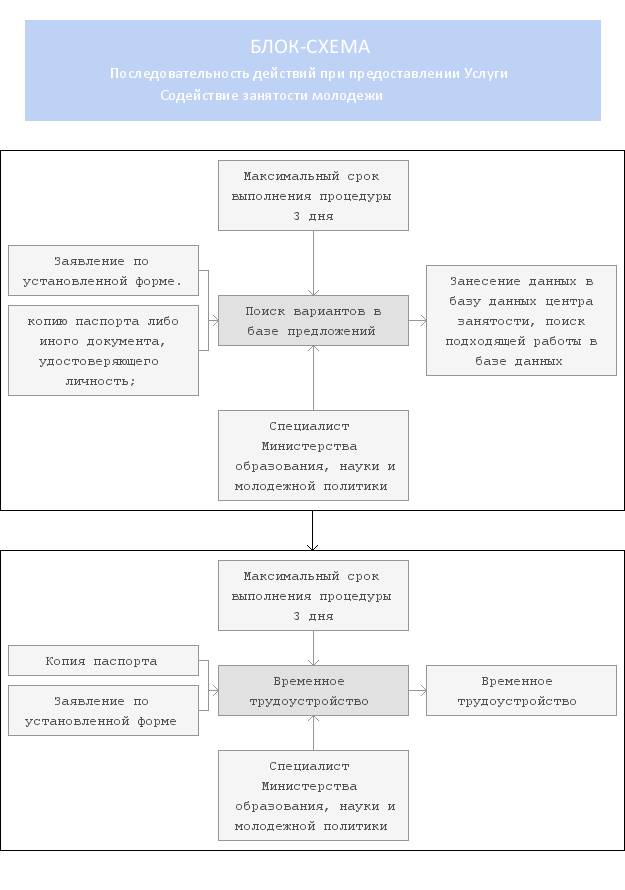 РЕСПУБЛИКА АЛТАЙ АДМИНИСТРАЦИЯ МУНИЦИПАЛЬНОГО ОБРАЗОВАНИЯ ЧЕРНОАНУСКОЕ СЕЛЬСКОЕ ПОСЕЛЕНИЕ 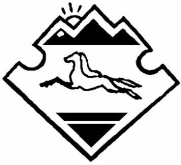  АЛТАЙ РЕСПУБЛИКАНЫҤКАН-ООЗЫ АЙМАКТЫ ЧАРГЫОЗЫ JУРТ АДМИНИСТРАЦИЯЗЫ              « 15 » марта 2021 г.                                                                                          №  11